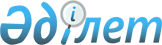 Об утверждении видов поощрения Агентства Республики Казахстан по туризму и спорту
					
			Утративший силу
			
			
		
					Приказ Председателя Агентства Республики Казахстан по туризму и спорту от 20 декабря 2001 г. N 1-1-2/327. Зарегистрирован в Министерстве юстиции Республики Казахстан 24 января 2002 года N 1734. Утратил силу приказом Председателя Агентства Республики Казахстан по делам спорта и физической культуры от 2 ноября 2012 года № 344      Сноска. Утратил силу приказом Председателя Агентства РК по делам спорта и физической культуры от 02.11.2012 № 344 (вводится в действие по истечении десяти календарных дней после дня его первого официального опубликования).      В целях поощрения работников отрасли и морального стимулирования работников сферы туризма и спорта в Республике Казахстан приказываю:

      1. Утвердить следующие виды поощрения Агентства Республики Казахстан по туризму и спорту:

      нагрудный знак "Почетный работник туризма Республики Казахстан"; 

      нагрудный знак "За заслуги в развитии туризма в Республике Казахстан"; 

      нагрудный знак "Заслуженный инструктор туризма Республики Казахстан"; 

      Почетная грамота; 

      Благодарность. 

      2. Утвердить прилагаемые Правила о поощрении Агентством Республики Казахстан по туризму и спорту. 

      3. Настоящий приказ вступает в силу с момента государственной регистрации. 

      4. Финансово-экономическому отделу (Алимбекова Г.С.) выделить средства для разработки и изготовления нагрудных знаков и соответствующих данным видам поощрения удостоверений. 

      5. Контроль за исполнением настоящего приказа возложить на заместителя Председателя Никитинского Е.С.        Председатель Утверждены             

Приказом Агентства        

Республики Казахстан       

по туризму и спорту        

от 20 декабря 2001 года N 1-1-2/327        ПРАВИЛА

      о поощрении Агентством Республики 

      Казахстан по туризму и спорту       1. Общие положения  

      1. Правила о поощрении Агентством Республики Казахстан (далее - Агентство) разработаны в целях поощрения и морального стимулирования работников отрасли туризма и спорта в Республике Казахстан. 

      2. Поощрениями Агентства Республики Казахстан по туризму и спорту являются: 

      награждение нагрудным знаком "Почетный работник туризма Республики Казахстан";

      награждение нагрудным знаком "За заслуги в развитии туризма в Республике Казахстан"; 

      награждение нагрудным знаком "Заслуженный инструктор туризма Республики Казахстан"; 

      награждение Почетной грамотой Агентства; 

      объявление Благодарности. 

      3. Нагрудный знак носится на правой стороне груди ниже государственных наград Республики Казахстан. 

      4. Награждение нагрудным знаком повторно не производится.             

2. Условия награждения нагрудным знаком "Почетный работник туризма Республики Казахстан"      5. Нагрудным знаком награждаются лучшие работники сферы туризма за:

      значительные успехи в организации и развитии туризма в свете международных требований; 

      достижения в реализации региональных, республиканских и международных программ и проектов;       исследования и наработки по актуальным проблемам развития туризма;       успехи в повышении профессиональной квалификации;       активное участие в международных, республиканских, межрегиональных туристских и спортивных мероприятиях;       весомый вклад в развитие туризма Республики Казахстан, активное участие в подготовке квалифицированных кадров туризма.       6. Нагрудным знаком "Почетный работник туризма Республики Казахстан" награждаются работники, имеющие стаж и опыт работы в туристской отрасли не менее 5 лет.      3. Условия награждения нагрудным знаком       "За заслуги в развитии туризма       в Республике Казахстан"      7. Нагрудным знаком награждаются лучшие работники за:  

      успехи в организации финансово-хозяйственной деятельности, развитии и укреплении материально-технической и экспериментально-производственной базы туризма; 

      внедрение в туристскую деятельность современных форм и методов 

работы, интерактивных технологий, оргтехники и электронной связи;      трудовые достижения в области туризма и заслуги в развитии всех видов туризма;       участие в подготовке и реализации нормативной правовой базы в сфере туризма;       достижения в рекламно-информационной работе по созданию туристского имиджа Казахстана, развитию въездного и внутреннего туризма, пропаганде и привлечении населения к туризму;       наилучшие показатели в туристской деятельности по оказанию туристских услуг и их совершенствованию.       8. Нагрудным знаком "За заслуги в развитии туризма Республики Казахстан" награждаются работники, имеющие опыт работы в сфере туризма не менее 10 лет.      4. Условия награждения нагрудным знаком "Заслуженный       инструктор туризма Республики Казахстан"      9. Нагрудным знаком награждаются инструкторы туризма за:       трудовые достижения в области туризма и заслуги в развитии всех видов туризма;       обеспечение безопасности туризма;       обеспечение качества оказываемых услуг;       совершенствование профессионализма и творчества в освоении новых маршрутов;       наилучшие показатели в туристской деятельности по оказанию туристских услуг и их совершенствованию.      10. Нагрудным знаком "Заслуженный инструктор туризма Республики Казахстан" награждаются инструкторы туризма, имеющие опыт работы в сфере туризма не менее 5 лет.      5. Условия награждения Почетной грамотой Агентства       Республики Казахстан по туризму и спорту      11. Почетной грамотой награждаются лучшие работники сферы туризма и спорта за:       большую и плодотворную работу по внедрению в туристскую и спортивную деятельность новых форм и методов организации;       развитие и использование в работе научных исследований по актуальным проблемам туризма и спорта;       достижение хороших результатов в реализации региональных, республиканских и международных программ и проектов развития туризма и спорта;       постоянную и активную работу в практической подготовке квалифицированных туристских и спортивных кадров.      6. Условия объявления Благодарности      12. Благодарность объявляется лучшим работникам за:      образцовое выполнение должностных обязанностей и другие достижения в работе;       проведение отдельных разовых мероприятий (конкурсы, выставки, соревнования, чемпионаты, смотры), организуемые Агентством;       успехи в трудовой и административной деятельности.      7. Порядок представления и рассмотрения       наградных материалов  

      13. Награждение нагрудными знаками "Почетный работник туризма Республики Казахстан", "За заслуги в развитии туризма в Республике Казахстан", "Заслуженный инструктор туризма Республики Казахстан", Почетной грамотой, объявление Благодарности производится приказом Председателя Агентства Республики Казахстан по туризму и спорту по представлению областных, гг. Алматы и Астаны исполнительных органов, ведающих вопросами туризма. 

      14. Материалы по награждению представляются и оформляются отделом 

правовой и кадровой работы Агентства Республики Казахстан по туризму и спорту в течение 1 месяца с момента их подачи.       15. В ходатайстве о награждении должны быть отражены конкретные заслуги, достижения и успехи кандидата, раскрывающие существо и степень заслуг.      16. Награжденным вручаются нагрудные знаки и соответствующие удостоверения, а их имена заносятся в Книгу почета Агентства Республики Казахстан по туризму и спорту.       17. В случае представления к награждению работника другого министерства, ведомства или негосударственной организации рассматривается ходатайство данных министерств и ведомств или представляется обоснование необходимости награждения.       8. Заключительные положения       18. Вручение нагрудного знака и соответствующего удостоверения к нему, а также Почетной грамоты производится в торжественной обстановке по месту работы награжденного от имени Председателя Агентства.       19. В трудовую книжку и личное дело работника вносится соответствующая запись с указанием даты и номера приказа о награждении.       20. В случаях утраты любого вида поощрения при обстоятельствах, когда не было возможности предотвратить утрату, награжденным могут быть выданы дубликаты. 

      Приложение 1      к Правилам о поощрении      Агентством Республики      Казахстан, утвержденным       приказом Председателя       Агентства Республики       Казахстан по туризму и спорту      от 20.12.2001 г. N 1-1-2/327  

 



      Описание нагрудного знака "Почетный работник туризма 

      Республики Казахстан" 

 



      Знак представляет собой прямоугольник толщиной 2 мм. На поверхности знака темно-зеленого цвета расположен герб Казахстана над изображением карты республики в золотистом цвете. Вокруг изображения размещено название знака на государственном языке. 

      Знак изготовляется из медно-никелевого сплава. 

      ________________ 

      Примечание РЦПИ: 

      См. рисунок нагрудного знака на бумажном варианте. 

      ______________________________________________________________________ 

 

      Приложение 2      к Правилам о поощрении      Агентством Республики      Казахстан, утвержденным       приказом Председателя       Агентства Республики       Казахстан по туризму и спорту      от 20.12.2001 г. N 1-1-2/327  

 



      Описание нагрудного знака "За заслуги 

      в развитии туризма в Республике Казахстан" 

 



      Нагрудный Знак представляет собой прямоугольник с формой овала в нижней части знака, толщиной 2 мм. На голубом фоне, ассоциирующегося с цветом Государственного флага Республики Казахстан, в центре знака, в золотистых тонах, расположен земной шар с картой Казахстана на крыльях беркута. 

      В верхней части знака размещена надпись "За заслуги в развитии туризма в Республике Казахстан" на государственном языке. 

      ________________ 

      Примечание РЦПИ: 

      См. рисунок нагрудного знака на бумажном варианте. 

      ______________________________________________________________________ 

 

      Приложение N 3      к Правилам о поощрении      Агентством Республики      Казахстан, утвержденным       приказом Председателя       Агентства Республики       Казахстан по туризму и спорту      от 20.12.2001 г. N 1-1-2/327  

 



      Описание нагрудного знака "Заслуженный 

      инструктор туризма Республики Казахстан"      Нагрудный Знак представляет собой прямоугольник с формой овала в нижней части знака, толщиной 2 мм. На темно-синем фоне расположены совмещенные буквы Т и И, в нижней овальной части знака изображение солнца. По краям, в верхней и нижней части знака размещена надпись "Заслуженный инструктор туризма Республики Казахстан".      _______________      Примечание РЦПИ:       См. рисунок нагрудного знака на бумажном варианте.
					© 2012. РГП на ПХВ «Институт законодательства и правовой информации Республики Казахстан» Министерства юстиции Республики Казахстан
				